Министерство образования Республики БеларусьУчреждение образования «Могилевский государственный университет имени А.А. Кулешова»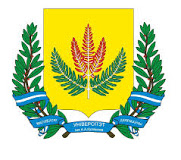 Республика Беларусь, г. Могилев,ул. Космонавтов, 1Факультет иностранных языковКафедра романо-германской филологииауд. 420, тел. +375-222-283505e-mail: msu.german-french@yandex.ruИНФОРМАЦИОННОЕ ПИСЬМОУважаемые коллеги!Приглашаем вас принять участие в VII Международном научно-практическом онлайн-семинаре (вебинаре) «Теоретические и практические предпосылки подготовки полилингвальных специалистов в УВО», посвящённом актуальным проблемам преподавания иностранных языков в учреждениях высшего образования как языкового, так и неязыкового профиля, а также в учреждениях образования, обеспечивающих получение среднего образования. В ходе онлайн-семинара (вебинара) рассматриваются вопросы лингвистики, преподавания зарубежной литературы, а также преподавания русского языка как иностранного. Онлайн-семинар (вебинар) состоится 14 апреля 2021 г., в 14.40 (время местное).Для обсуждения предлагаем следующие вопросы и проблемы:1. Использование инновационных технологий в преподавании иностранных языков.2.Преподавание второго/третьего иностранного языка в школе и УВО.3.Германские, романские, славянские языки в статике и динамике. 4.Преподавание литературы страны изучаемого языка как неотъемлемая часть подготовки специалистов в области иностранного языка.5.Преподавание русского языка как иностранного.6.Преподавание иностранного языка как общеобразовательной дисциплины в УВО.Рабочие языки онлайн-семинара (вебинара): русский, белорусский, английский, немецкий, французский.Прием заявок на онлайн-семинар (вебинар) и текстов материаловЗаявки на участие в онлайн-семинаре (вебинаре), а также тексты материалов следует присылать в оргкомитет до 22 марта 2021 года в электронном виде по адресу: msu.german-french@yandex.ru. В теме электронного письма указывается: Вебинар 2021. Форма заявкидля участия в VII Международномнаучно-практическом онлайн-семинаре (вебинаре)«Теоретические и практические предпосылки подготовки полилингвальных специалистов в УВО»14 апреля 2021 годаЗаявка и текст доклада подаются в виде единого файла-документа. Имя файла должно состоять из фамилии и инициалов автора. Заявка размещается на первой странице файла-документа.Рассылка уведомлений о включении в программу онлайн-семинара (вебинара)Персональное приглашение и бланк договора на участие в мероприятии высылаются после получения заявки и текста доклада. Размер организационного взноса будет сообщен в персональной информации (ориентировочно в эквиваленте 9-10 у.е.). Организационный взнос участников семинара включает затраты на издание сборника научных статей и размещение его в информационно-аналитической системе SCIENCE INDEX в отрытом доступе.Заключение договора – обязательное условие включения материалов в сборник онлайн-семинара (вебинара). В случае отказа от заключения договора автор не считается участником мероприятия, оргвзнос не возвращается. Публикация материалов онлайн-семинара (вебинара)По итогам работы онлайн-семинара (вебинара) будет опубликован сборник научных статей. Рассылка сборника – ориентировочно в сентябре 2021 г.МГУ имени А.А. Кулешова оставляет за собой право осуществлять перевод материалов в электронную форму с размещением их в электронном архиве библиотеки учреждения образования «Могилевский государственный университет имени А.А. Кулешова» и в информационно-аналитической системе SCIENCE INDEX в отрытом доступе.Требования к оформлению текстов докладов / сообщенийТекст доклада представляется в редакторе Microsoft Word, шрифт Times New Roman, 14 pt; одинарный интервал. Все поля – по 2,5 см. Объем текста до 4 полных страниц (включая список литературы).На первой строке текста доклада указывается УДК, на второй строке прописными буквами печатается название доклада; на третьей (после пропуска одной строки) – фамилия, имя, отчество автора (авторов), место работы и (в круглых скобках) – город, страна (все выравнивание по центру). Далее с абзацным отступом   печатается краткая аннотация (на русском языке), с  пропуском одной строки  указываются ключевые слова,  затем с пропуском одной строки печатается  краткая аннотация на английском языке , указываются ключевые слова на английском языке. Далее с пропуском одной строки – текст доклада. Сноски на литературу даются в квадратных скобках. Список литературы приводится в алфавитном порядке в конце текста, после пропуска одной строки под заголовком «Литература» и оформляется в соответствии с ГОСТ 7.1.Не допускаются выравнивание текста с использованием знаков пробела, сжатие шрифта и изменение интервала, использование автоматической расстановки переносов. Все материалы пройдут проверку на заимствования.Оргкомитет имеет право отбора представленных текстов. Материалы с нарушением указанных требований, не соответствующие тематике конференции, критериям научности текста или нуждающиеся в корректуре, отклоняются. Оргкомитет не дает справок о ходе экспертизы отдельных работ.Пример оформления текста докладаУДКНЕСОБСТВЕННО-ПРЯМАЯ РЕЧЬ В ТЕКСТЕГрушецкая Елена НиколаевнаМогилевский государственный университет имени А.А. Кулешова (г. Могилев, Беларусь)Краткая аннотация:          Ключевые слова:Abstract:Keywords:[Текст]........................................................................................................[1, с. 23].ЛитератураКонтактная информация:Координаторы: Шевцова Алеся Константиновна, заведующий кафедрой романо-германской филологиител. (+375 222) 28-35-05 E-mail msu.german-french@yandex.ruГрушецкая Елена Николаевна, доцент кафедры романо-германской филологиител. (+375 222) 28-35-05 E-mail voblaki@yandex.ru, grushetckaia@msu.byСекретарь: Сущинская Елена Анатольевнател. (+375 222) 28-35-05212022, Республика Беларусь, г. Могилев, ул. Космонавтов, 1, МГУ имени А.А. Кулешова, каб. 420.E-mail msu.german-french@yandex.ruПолное название доклада / сообщенияНазвание проблемного поляФамилия, Имя, ОтчествоТелефон (мобильный)E-mail Адрес докладчика для перепискиМесто работы (университет или др.)Факультет / институт / отделКафедраДолжностьУченая степеньУченое званиеЯ выражаю свое согласие на то, чтобы текст моего доклада / сообщения в период работы онлайн-семинара (вебинара) был размещен в электронном виде на сайте МГУ имени А.А.КулешоваЯ выражаю свое согласие на то, чтобы текст моего доклада / сообщения в период работы онлайн-семинара (вебинара) был размещен в электронном виде на сайте МГУ имени А.А.КулешоваПримечания